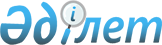 "2015-2017 жылдарға арналған аудандық бюджет туралы" Мақтаарал аудандық мәслихатының 2014 жылғы 24 желтоқсандағы № 38-218-V шешіміне өзгерістер
енгізу туралы
					
			Күшін жойған
			
			
		
					Оңтүстік Қазақстан облысы Мақтаарал аудандық мәслихатының 2015 жылғы 30 қазандағы № 48-312-V шешімі. Оңтүстік Қазақстан облысының Әділет департаментінде 2015 жылғы 2 қарашада № 3406 болып тіркелді. Қолданылу мерзімінің аяқталуына байланысты күші жойылды - (Оңтүстік Қазақстан облысы Мақтаарал аудандық мәслихат аппаратының 2016 жылғы 13 қаңтардағы № 7 хатымен)      Ескерту. Қолданылу мерзімінің аяқталуына байланысты күші жойылды - (Оңтүстік Қазақстан облысы Мақтаарал аудандық мәслихат аппаратының 13.01.2016 № 7 хатымен).

      Қазақстан Республикасының 2008 жылғы 4 желтоқсандағы Бюджет Кодексінің 109-бабының 5 тармағына, «Қазақстан Республикасындағы жергілікті мемлекеттік басқару және өзін-өзі басқару туралы» Қазақстан Республикасының 2001 жылғы 23 қаңтардағы Заңының 6-бабының 1 тармағының 1) тармақшасына және Оңтүстік Қазақстан облыстық мәслихатының 2015 жылғы 21 қазандағы № 43/348-V «2015-2017 жылдарға арналған облыстық бюджет туралы» Оңтүстік Қазақстан облыстық мәслихатының 2014 жылғы 11 желтоқсандағы № 34/258-V шешіміне өзгерістер енгізу туралы» Нормативтік құқықтық актілерді мемлекеттік тіркеу тізілімінде № 3374 тіркелген шешіміне сәйкес Мақтаарал аудандық мәслихаты ШЕШІМ ҚАБЫЛДАДЫ:



      1. Мақтаарал аудандық мәслихатының 2014 жылғы 24 желтоқсандағы № 38-218-V «2015-2017 жылдарға арналған аудандық бюджет туралы» (Нормативтік құқықтық актілерді мемлекеттік тіркеу тізілімінде № 2944 тіркелген, 2015 жылғы 16 қаңтардағы «Мақтаарал» газетінде жарияланған) шешіміне мынадай өзгерістер енгізілсін:



      1 тармақ мынадай редакцияда жазылсын:

      «1. Мақтаарал ауданының 2015-2017 жылдарға арналған аудандық бюджеті тиісінше 1, 2 және 3 қосымшаларға сәйкес, оның ішінде 2015 жылға мынадай көлемде бекітілсін:

      1) кірістер – 27477530 мың теңге, оның ішінде:

      салықтық түсімдер – 2832869 мың теңге;

      салықтық емес түсімдер – 65609 мың теңге;

      негізгі капиталды сатудан түсетін түсімдер – 28163 мың теңге;

      трансферттер түсімі – 24550889 мың теңге;

      2) шығындар – 27560115 мың теңге;

      3) таза бюджеттік кредиттеу – 326878 мың теңге, оның ішінде:

      бюджеттік кредиттер – 377571 мың теңге;

      бюджеттік кредиттерді өтеу – 50693 мың теңге;

      4) қаржы активтерімен операциялар бойынша сальдо – 0 теңге, оның ішінде:

      қаржы активтерін сатып алу – 0 теңге;

      мемлекеттің қаржы активтерін сатудан түсетін түсімдер – 0 теңге;

      5) бюджет тапшылығы – -409463 мың теңге;

      6) бюджет тапшылығын қаржыландыру – 409463 мың теңге, оның ішінде:

      қарыздар түсімі – 377571 мың теңге;

      қарыздарды өтеу – 50042 мың теңге;

      бюджет қаражатының пайдаланылатын қалдықтары – 81934 мың тенге.»;



      көрсетілген шешімнің 1-қосымшасы осы шешімнің қосымшасына сәйкес жаңа редакцияда жазылсын.



      2. Осы шешім 2015 жылдың 1 қаңтарынан бастап қолданысқа енгізіледі.      Аудандық мәслихат

      сессиясының төрағасы:                      Э.Темірбаева      Аудандық мәслихаттың

      хатшысы:                                   О.Дәндібаев

Мақтаарал аудандық мәслихатының

2015 жылғы 30 қазандағы № 48-312-V

шешіміне қосымшаМақтаарал аудандық мәслихатының

2014 жылғы 24 желтоқсандағы № 38-218-V

шешіміне 1-қосымша 2015 жылға арналған аудандық бюджет      
					© 2012. Қазақстан Республикасы Әділет министрлігінің «Қазақстан Республикасының Заңнама және құқықтық ақпарат институты» ШЖҚ РМК
				СанатыСанатыСанатыАтауыСомасы, мың теңгеСыныбыСыныбыСомасы, мың теңгеIшкi сыныбыIшкi сыныбыIшкi сыныбыСомасы, мың теңге1111231. Кірістер27 477 5301Салықтық түсімдер2 832 86901Табыс салығы1 820 8932Жеке табыс салығы1 820 89303Әлеуметтiк салық524 6321Әлеуметтік салық524 63204Меншiкке салынатын салықтар389 2381Мүлiкке салынатын салықтар180 4323Жер салығы41 7414Көлiк құралдарына салынатын салық150 0655Бірыңғай жер салығы17 00005Тауарларға, жұмыстарға және қызметтерге салынатын iшкi салықтар67 3022Акциздер15 1163Табиғи және басқа ресурстарды пайдаланғаны үшiн түсетiн түсiмдер6 2734Кәсiпкерлiк және кәсiби қызметтi жүргiзгенi үшiн алынатын алымдар45 1135Ойын бизнесіне салық80007Басқа да салықтар1761Басқа да салықтар17608Заңдық мәнді іс-әрекеттерді жасағаны және (немесе) оған уәкілеттігі бар мемлекеттік органдар немесе лауазымды адамдар құжаттар бергені үшін алынатын міндетті төлемдер30 6281Мемлекеттік баж30 6282Салықтық емес түсiмдер65 60901Мемлекеттік меншіктен түсетін кірістер6 4481Мемлекеттік кәсіпорындардың таза кірісі бөлігінің түсімдері1 9055Мемлекет меншігіндегі мүлікті жалға беруден түсетін кірістер4 5439Мемлекет меншігінен түсетін басқа да кірістер004Мемлекеттік бюджеттен қаржыландырылатын, сондай-ақ Қазақстан Республикасы Ұлттық Банкінің бюджетінен (шығыстар сметасынан) ұсталатын және қаржыландырылатын мемлекеттік мекемелер салатын айыппұлдар, өсімпұлдар, санкциялар, өндіріп алулар18 8771Мұнай секторы ұйымдарынан түсетін түсімдерді қоспағанда, мемлекеттік бюджеттен қаржыландырылатын, сондай-ақ Қазақстан Республикасы Ұлттық Банкінің бюджетінен (шығыстар сметасынан) ұсталатын және қаржыландырылатын мемлекеттік мекемелер салатын айыппұлдар, өсімпұлдар, санкциялар, өндіріп алулар18 87706Басқа да салықтық емес түсiмдер40 2841Басқа да салықтық емес түсiмдер40 2843Негізгі капиталды сатудан түсетін түсімдер28 16301Мемлекеттік мекемелерге бекітілген мемлекеттік мүлікті сату4501Мемлекеттік мекемелерге бекітілген мемлекеттік мүлікті сату45003Жердi және материалдық емес активтердi сату27 7131Жерді сату27 7134Трансферттер түсімі24 550 88902Мемлекеттiк басқарудың жоғары тұрған органдарынан түсетiн трансферттер24 550 8892Облыстық бюджеттен түсетiн трансферттер24 550 889Функционалдық топФункционалдық топФункционалдық топФункционалдық топФункционалдық топСомасы, мың теңгеКіші функцияКіші функцияКіші функцияКіші функцияСомасы, мың теңгеБюджеттік бағдарламалардың әкiмшiсiБюджеттік бағдарламалардың әкiмшiсiБюджеттік бағдарламалардың әкiмшiсiСомасы, мың теңгеБағдарламаБағдарламаСомасы, мың теңгеАтауыСомасы, мың теңге1111232. Шығындар27 560 11501Жалпы сипаттағы мемлекеттiк қызметтер 643 6371Мемлекеттiк басқарудың жалпы функцияларын орындайтын өкiлдi, атқарушы және басқа органдар606 424112Аудан (облыстық маңызы бар қала) мәслихатының аппараты15 786001Аудан (облыстық маңызы бар қала) мәслихатының қызметін қамтамасыз ету жөніндегі қызметтер15 786002Ақпараттық жүйелер құру0003Мемлекеттік органның күрделі шығыстары0122Аудан (облыстық маңызы бар қала) әкімінің аппараты133 511001Аудан (облыстық маңызы бар қала) әкімінің қызметін қамтамасыз ету жөніндегі қызметтер126 511003Мемлекеттік органның күрделі шығыстары7 000123Қаладағы аудан, аудандық маңызы бар қала, кент, ауыл, ауылдық округ әкімінің аппараты457 127001Қаладағы аудан, аудандық маңызы бар қала, кент, ауыл, ауылдық округ әкімінің қызметін қамтамасыз ету жөніндегі қызметтер456 941022Мемлекеттік органның күрделі шығыстары1862Қаржылық қызмет0459Ауданның (облыстық маңызы бар қаланың) экономика және қаржы бөлімі0003Салық салу мақсатында мүлікті бағалауды жүргізу05Жоспарлау және статистикалық қызмет0459Ауданның (облыстық маңызы бар қаланың) экономика және қаржы бөлімі0061Бюджеттік инвестициялар және концессия мәселелері бойынша құжаттаманы сараптау және бағалау, бюджеттік инвестициялардың іске асырылуына бағалау жүргізу09Жалпы сипаттағы өзге де мемлекеттiк қызметтер 37 213459Ауданның (облыстық маңызы бар қаланың) экономика және қаржы бөлімі37 213001Ауданның (облыстық маңызы бар қаланың) экономикалық саясаттын, қалыптастыру мен дамыту, мемлекеттік жоспарлау, бюджеттік атқару және коммуналдық меншігін басқару саласындағы мемлекеттік саясатты іске асыру жөніндегі қызметтер37 213015Мемлекеттік органның күрделі шығыстары0467Ауданның (облыстық маңызы бар қаланың) құрылыс бөлімі0040Мемлекеттік органдардың объектілерін дамыту002Қорғаныс19 5401Әскери мұқтаждар19 540122Аудан (облыстық маңызы бар қала) әкімінің аппараты19 540005Жалпыға бірдей әскери міндетті атқару шеңберіндегі іс-шаралар19 5402Төтенше жағдайлар жөнiндегi жұмыстарды ұйымдастыру0122Аудан (облыстық маңызы бар қала) әкімінің аппараты0006Аудан (облыстық маңызы бар қала) ауқымындағы төтенше жағдайлардың алдын алу және оларды жою004Бiлiм беру19 572 7371Мектепке дейiнгi тәрбие және оқыту3 815 668123Қаладағы аудан, аудандық маңызы бар қала, кент, ауыл, ауылдық округ әкімінің аппараты3 479 109041Мектепке дейінгі білім беру ұйымдарында мемлекеттік білім беру тапсырысын іске асыруға3 479 109464Ауданның (облыстық маңызы бар қаланың) білім бөлімі336 559009Мектепке дейінгі тәрбие мен оқыту ұйымдарының қызметін қамтамасыз ету38 215040Мектепке дейінгі білім беру ұйымдарында мемлекеттік білім беру тапсырысын іске асыруға298 3442Бастауыш, негізгі орта және жалпы орта бiлiм беру12 788 384123Қаладағы аудан, аудандық маңызы бар қала, кент, ауыл, ауылдық округ әкімінің аппараты19 130005Ауылдық жерлерде балаларды мектепке дейін тегін алып баруды және кері алып келуді ұйымдастыру19 130464Ауданның (облыстық маңызы бар қаланың) білім бөлімі12 769 254003Жалпы білім беру12 672 614006Балаларға қосымша білім беру96 6404Техникалық және кәсіптік, орта білімнен кейінгі білім беру38 559464Ауданның (облыстық маңызы бар қаланың) білім бөлімі38 559018Кәсіптік оқытуды ұйымдастыру38 5599Бiлiм беру саласындағы өзге де қызметтер2 930 126464Ауданның (облыстық маңызы бар қаланың) білім бөлімі799 364001Жергілікті деңгейде білім беру саласындағы мемлекеттік саясатты іске асыру жөніндегі қызметтер49 468005Ауданның (облыстық маңызы бар қаланың) мемлекеттік білім беру мекемелер үшін оқулықтар мен оқу-әдiстемелiк кешендерді сатып алу және жеткізу336 102012Мемлекеттік органның күрделі шығыстары0015Жетім баланы (жетім балаларды) және ата-аналарының қамқорынсыз қалған баланы (балаларды) күтіп-ұстауға қамқоршыларға (қорғаншыларға) ай сайынғы ақшалай қаражат төлемі46 041022Жетім баланы (жетім балаларды) және ата-анасының қамқорлығынсыз қалған баланы (балаларды) асырап алғаны үшін Қазақстан азаматтарына біржолғы ақша қаражатын төлеуге арналған төлемдер5 946029Балалар мен жасөспірімдердің психикалық денсаулығын зерттеу және халыққа психологиялық-медициналық-педагогикалық консультациялық көмек көрсету35 343067Ведомстволық бағыныстағы мемлекеттік мекемелерінің және ұйымдарының күрделі шығыстары326 464467Ауданның (облыстық маңызы бар қаланың) құрылыс бөлімі2 130 762037Білім беру объектілерін салу және реконструкциялау2 130 76205Денсаулық сақтау09Денсаулық сақтау саласындағы өзге де қызметтер0123Қаладағы аудан, аудандық маңызы бар қала, кент, ауыл, ауылдық округ әкімінің аппараты0002Шұғыл жағдайларда сырқаты ауыр адамдарды дәрігерлік көмек көрсететін ең жақын денсаулық сақтау ұйымына дейін жеткізуді ұйымдастыру006Әлеуметтiк көмек және әлеуметтiк қамсыздандыру1 410 3811Әлеуметтiк қамсыздандыру8 829464Ауданның (облыстық маңызы бар қаланың) білім бөлімі8 829030Патронат тәрбиешілерге берілген баланы (балаларды) асырап бағу 8 8292Әлеуметтiк көмек1 337 979451Ауданның (облыстық маңызы бар қаланың) жұмыспен қамту және әлеуметтік бағдарламалар бөлімі1 337 979002Жұмыспен қамту бағдарламасы18 391004Ауылдық жерлерде тұратын денсаулық сақтау, білім беру, әлеуметтік қамтамасыз ету, мәдениет, спорт және ветеринария мамандарына отын сатып алуға Қазақстан Республикасының заңнамасына сәйкес әлеуметтік көмек көрсету27 000005Мемлекеттік атаулы әлеуметтік көмек 7 050006Тұрғын үйге көмек көрсету18 530007Жергілікті өкілетті органдардың шешімі бойынша мұқтаж азаматтардың жекелеген топтарына әлеуметтік көмек79 993010Үйден тәрбиеленіп оқытылатын мүгедек балаларды материалдық қамтамасыз ету4 310014Мұқтаж азаматтарға үйде әлеуметтiк көмек көрсету116 73301618 жасқа дейінгі балаларға мемлекеттік жәрдемақылар886 586017Мүгедектерді оңалту жеке бағдарламасына сәйкес, мұқтаж мүгедектерді міндетті гигиеналық құралдармен және ымдау тілі мамандарының қызмет көрсетуін, жеке көмекшілермен қамтамасыз ету 74 799023Жұмыспен қамту орталықтарының қызметін қамтамасыз ету0052Ұлы Отан соғысындағы Жеңістің жетпіс жылдығына арналған іс-шараларды өткізу104 5879Әлеуметтiк көмек және әлеуметтiк қамтамасыз ету салаларындағы өзге де қызметтер63 573451Ауданның (облыстық маңызы бар қаланың) жұмыспен қамту және әлеуметтік бағдарламалар бөлімі63 573001Жергілікті деңгейде халық үшін әлеуметтік бағдарламаларды жұмыспен қамтуды қамтамасыз етуді іске асыру саласындағы мемлекеттік саясатты іске асыру жөніндегі қызметтер 57 353011Жәрдемақыларды және басқа да әлеуметтік төлемдерді есептеу, төлеу мен жеткізу бойынша қызметтерге ақы төлеу5 390021Мемлекеттік органның күрделі шығыстары 83007Тұрғын үй-коммуналдық шаруашылық2 218 6521Тұрғын үй шаруашылығы279 955455Ауданның (облыстық маңызы бар қаланың) мәдениет және тілдерді дамыту бөлімі0024Жұмыспен қамту 2020 жол картасы бойынша қалаларды және ауылдық елді мекендерді дамыту шеңберінде объектілерді жөндеу0464Ауданның (облыстық маңызы бар қаланың) білім бөлімі0026Жұмыспен қамту 2020 жол картасы бойынша қалаларды және ауылдық елді мекендерді дамыту шеңберінде объектілерді жөндеу0467Ауданның (облыстық маңызы бар қаланың) құрылыс бөлімі166 825003Коммуналдық тұрғын үй қорының тұрғын үйін жобалау, салу және (немесе) сатып алу 136 528004Инженерлік коммуникациялық инфрақұрылымды жобалау, дамыту, жайластыру және (немесе) сатып алу 30 297477Ауданның (облыстық маңызы бар қаланың) ауыл шаруашылығы мен жер қатынастары бөлімі15 957016Мемлекет мұқтажы үшін жер учаскелерін алу15 957485Ауданның (облыстық маңызы бар қаланың) жолаушылар көлігі және автомобиль жолдары бөлімі3 423004Жұмыспен қамту 2020 жол картасы бойынша қалаларды және ауылдық елді мекендерді дамыту шеңберінде объектілерді жөндеу және абаттандыру3 423497Ауданның (облыстық маңызы бар қаланың) тұрғын үй- коммуналдық шаруашылық бөлімі93 750001Жергілікті деңгейде тұрғын үй-коммуналдық шаруашылық саласындағы мемлекеттік саясатты іске асыру бойынша қызметтер51 201003Мемлекеттік органның күрделі шығыстары0005Мемлекеттік тұрғын үй қорын сақтауды ұйымдастыру11 584031Кондоминиум объектілеріне техникалық паспорттар дайындау0032Ведомстволық бағыныстағы мемлекеттік мекемелерінің және ұйымдарының күрделі шығыстары30 000033Инженерлік коммуникациялық инфрақұрылымды жобалау, дамыту, жайластыру және (немесе) сатып алу0049Көп пәтерлі тұрғын үйлерде энергетикалық аудит жүргізу465107Жергілікті атқарушы органның шұғыл шығындарға арналған резервінің есебінен іс-шаралар өткізу0108Бюджеттік инвестициялық жобалардың техникалық-экономикалық негіздемелерін және концессиялық жобалардың конкурстық құжаттамаларын әзірлеу немесе түзету, сондай-ақ қажетті сараптамаларын жүргізу, концессиялық жобаларды консультативтік сүйемелдеу5002Коммуналдық шаруашылық970 224467Ауданның (облыстық маңызы бар қаланың) құрылыс бөлімі0006Сумен жабдықтау және су бұру жүйесін дамыту 0497Ауданның (облыстық маңызы бар қаланың) тұрғын үй- коммуналдық шаруашылық бөлімі970 224016Сумен жабдықтау және су бұру жүйесінің жұмыс істеуі180 097028Коммуналдық шаруашылықты дамыту17 500029Сумен жабдықтау және су бұру жүйелерін дамыту170058Ауылдық елді мекендердегі сумен жабдықтау және су бұру жүйелерін дамыту772 4573Елді-мекендерді абаттандыру968 473123Қаладағы аудан, аудандық маңызы бар қала, кент, ауыл, ауылдық округ әкімінің аппараты10 074008Елді мекендердегі көшелерді жарықтандыру4 554009Елді мекендердің санитариясын қамтамасыз ету4 554011Елді мекендерді абаттандыру мен көгалдандыру966467Ауданның (облыстық маңызы бар қаланың) құрылыс бөлімі0007Қаланы және елді мекендерді абаттандыруды дамыту0497Ауданның (облыстық маңызы бар қаланың) тұрғын үй- коммуналдық шаруашылық бөлімі958 399018Қаланы және елді мекендерді абаттандыруды дамыту10 000025Елді мекендердегі көшелерді жарықтандыру37 198030Елді мекендердің санитариясын қамтамасыз ету68 912034Жерлеу орындарын ұстау және туыстары жоқ адамдарды жерлеу600035Елдi мекендердi абаттандыру және көгалдандыру841 68908Мәдениет, спорт, туризм және ақпараттық кеңістiк795 1031Мәдениет саласындағы қызмет143 667123Қаладағы аудан, аудандық маңызы бар қала, кент, ауыл, ауылдық округ әкімінің аппараты700006Жергілікті деңгейде мәдени-демалыс жұмыстарын қолдау700455Ауданның (облыстық маңызы бар қаланың) мәдениет және тілдерді дамыту бөлімі142 967003Мәдени-демалыс жұмысын қолдау142 967467Ауданның (облыстық маңызы бар қаланың) құрылыс бөлімі0011Мәдениет объектілерін дамыту02Спорт497 754123Қаладағы аудан, аудандық маңызы бар қала, кент, ауыл, ауылдық округ әкімінің аппараты700028Жергілікті деңгейде дене шынықтыру – сауықтыру және спорттық іс-шараларды іске асыру700465Ауданның (облыстық маңызы бар қаланың) дене шынықтыру және спорт бөлімі300 171001Жергілікті деңгейде дене шынықтыру және спорт саласындағы мемлекеттік саясатты іске асыру жөніндегі қызметтер9 828004Мемлекеттік органның күрделі шығыстары0005Ұлттық және бұқаралық спорт түрлерін дамыту275 154006Аудандық (облыстық маңызы бар қалалық) деңгейде спорттық жарыстар өткiзу2 900007Әртүрлi спорт түрлерi бойынша аудан (облыстық маңызы бар қала) құрама командаларының мүшелерiн дайындау және олардың облыстық спорт жарыстарына қатысуы10 000032Ведомстволық бағыныстағы мемлекеттік мекемелерінің және ұйымдарының күрделі шығыстары2 289467Ауданның (облыстық маңызы бар қаланың) құрылыс бөлімі196 883008Cпорт объектілерін дамыту 196 8833Ақпараттық кеңiстiк105 707455Ауданның (облыстық маңызы бар қаланың) мәдениет және тілдерді дамыту бөлімі97 238006Аудандық (қалалық) кiтапханалардың жұмыс iстеуi85 782007Мемлекеттік тілді және Қазақстан халықтарының басқа да тілдерін дамыту11 456456Ауданның (облыстық маңызы бар қаланың) ішкі саясат бөлімі8 469002Мемлекеттік ақпараттық саясат жүргізу жөніндегі қызметтер8 4699Мәдениет, спорт, туризм және ақпараттық кеңiстiктi ұйымдастыру жөнiндегi өзге де қызметтер47 975455Ауданның (облыстық маңызы бар қаланың) мәдениет және тілдерді дамыту бөлімі11 245001Жергілікті деңгейде тілдерді және мәдениетті дамыту саласындағы мемлекеттік саясатты іске асыру жөніндегі қызметтер10 645010Мемлекеттік органның күрделі шығыстары0032Ведомстволық бағыныстағы мемлекеттік мекемелерінің және ұйымдарының күрделі шығыстары600456Ауданның (облыстық маңызы бар қаланың) ішкі саясат бөлімі36 730001Жергілікті деңгейде ақпарат, мемлекеттілікті нығайту және азаматтардың әлеуметтік сенімділігін қалыптастыру саласында мемлекеттік саясатты іске асыру жөніндегі қызметтер21 348003Жастар саясаты саласында іс-шараларды іске асыру15 382006Мемлекеттік органның күрделі шығыстары009Отын-энергетика кешенi және жер қойнауын пайдалану1 892 5209Отын-энергетика кешені және жер қойнауын пайдалану саласындағы өзге де қызметтер1 892 520497Ауданның (облыстық маңызы бар қаланың) тұрғын үй- коммуналдық шаруашылық бөлімі1 892 520009Жылу-энергетикалық жүйені дамыту0038Газ тасымалдау жүйесін дамыту1 892 52010Ауыл, су, орман, балық шаруашылығы, ерекше қорғалатын табиғи аумақтар, қоршаған ортаны және жануарлар дүниесін қорғау, жер қатынастары290 4101Ауыл шаруашылығы174 298459Ауданның (облыстық маңызы бар қаланың) экономика және қаржы бөлімі68 244099Мамандардың әлеуметтік көмек көрсетуі жөніндегі шараларды іске асыру68 244467Ауданның (облыстық маңызы бар қаланың) құрылыс бөлімі0010Ауыл шаруашылығы объектілерін дамыту0473Ауданның (облыстық маңызы бар қаланың) ветеринария бөлімі74 208001Жергілікті деңгейде ветеринария саласындағы мемлекеттік саясатты іске асыру жөніндегі қызметтер24 299003Мемлекеттік органның күрделі шығыстары 0006Ауру жануарларды санитарлық союды ұйымдастыру0007Қаңғыбас иттер мен мысықтарды аулауды және жоюды ұйымдастыру8 300008Алып қойылатын және жойылатын ауру жануарлардың, жануарлардан алынатын өнімдер мен шикізаттың құнын иелеріне өтеу20 205009Жануарлардың энзоотиялық аурулары бойынша ветеринариялық іс-шараларды жүргізу18 704010Ауыл шаруашылығы жануарларын сәйкестендіру жөніндегі іс-шараларды өткізу2 700477Ауданның (облыстық маңызы бар қаланың) ауыл шаруашылығы мен жер қатынастары бөлімі31 846001Жергілікті деңгейде ауыл шаруашылығы және жер қатынастары саласындағы мемлекеттік саясатты іске асыру жөніндегі қызметтер31 846003Мемлекеттік органның күрделі шығыстары06Жер қатынастары1 245477Ауданның (облыстық маңызы бар қаланың) ауыл шаруашылығы мен жер қатынастары бөлімі1 245009Елдi мекендердi жерге және шаруашылық жағынан орналастыру1 2459Ауыл, су, орман, балық шаруашылығы, қоршаған ортаны қорғау және жер қатынастары саласындағы басқа да қызметтер114 867473Ауданның (облыстық маңызы бар қаланың) ветеринария бөлімі114 867011Эпизоотияға қарсы іс-шаралар жүргізу114 86711Өнеркәсіп, сәулет, қала құрылысы және құрылыс қызметі33 6062Сәулет, қала құрылысы және құрылыс қызметі33 606467Ауданның (облыстық маңызы бар қаланың) құрылыс бөлімі12 182001Жергілікті деңгейде құрылыс саласындағы мемлекеттік саясатты іске асыру жөніндегі қызметтер12 182017Мемлекеттік органның күрделі шығыстары0468Ауданның (облыстық маңызы бар қаланың) сәулет және қала құрылысы бөлімі21 424001Жергілікті деңгейде сәулет және қала құрылысы саласындағы мемлекеттік саясатты іске асыру жөніндегі қызметтер9 797003Аудан аумағында қала құрылысын дамыту схемаларын және елді мекендердің бас жоспарларын әзірлеу11 627004Мемлекеттік органның күрделі шығыстары 012Көлiк және коммуникация309 8091Автомобиль көлiгi295 171485Ауданның (облыстық маңызы бар қаланың) жолаушылар көлігі және автомобиль жолдары бөлімі295 171022Көлік инфрақұрылымын дамыту0023Автомобиль жолдарының жұмыс істеуін қамтамасыз ету295 1719Көлiк және коммуникациялар саласындағы басқа да қызметтер14 638485Ауданның (облыстық маңызы бар қаланың) жолаушылар көлігі және автомобиль жолдары бөлімі14 638001Жергілікті деңгейде жолаушылар көлігі және автомобиль жолдары саласындағы мемлекеттік саясатты іске асыру жөніндегі қызметтер14 638003Мемлекеттік органның күрделі шығыстары013Басқалар333 4263Кәсiпкерлiк қызметтi қолдау және бәсекелестікті қорғау15 789469Ауданның (облыстық маңызы бар қаланың) кәсіпкерлік бөлімі15 789001Жергілікті деңгейде кәсіпкерлік пен өнеркәсіпті дамыту саласындағы мемлекеттік саясатты іске асыру жөніндегі қызметтер15 789004Мемлекеттік органның күрделі шығыстары09Басқалар317 637459Ауданның (облыстық маңызы бар қаланың) экономика және қаржы бөлімі51 338012Ауданның (облыстық маңызы бар қаланың) жергілікті атқарушы органының резерві 51 338464Ауданның (облыстық маңызы бар қаланың) білім бөлімі0041«Өңірлерді дамыту» бағдарламасы шеңберінде өңірлерді экономикалық дамытуға жәрдемдесу бойынша шараларды іске асыру0497Ауданның (облыстық маңызы бар қаланың) тұрғын үй- коммуналдық шаруашылық бөлімі266 299043«Өңірлерді дамыту» бағдарламасы шеңберінде өңірлерді экономикалық дамытуға жәрдемдесу бойынша шараларды іске асыру266 299060Мамандандырылған уәкілетті ұйымдардың жарғылық капиталдарын ұлғайту014Борышқа қызмет көрсету921Борышқа қызмет көрсету92459Ауданның (облыстық маңызы бар қаланың) экономика және қаржы бөлімі92021Жергілікті атқарушы органдардың облыстық бюджеттен қарыздар бойынша сыйақылар мен өзге де төлемдерді төлеу бойынша борышына қызмет көрсету 9215Трансферттер40 2021Трансферттер40 202459Ауданның (облыстық маңызы бар қаланың) экономика және қаржы бөлімі40 202006Нысаналы пайдаланылмаған (толық пайдаланылмаған) трансферттерді қайтару22 908016Нысаналы мақсатқа сай пайдаланылмаған нысаналы трансферттерді қайтару3 000024Мемлекеттік органдардың функцияларын мемлекеттік басқарудың төмен тұрған деңгейлерінен жоғарғы деңгейлерге беруге байланысты жоғары тұрған бюджеттерге берілетін ағымдағы нысаналы трансферттер0049Бюджет заңнамасымен қарастырылған жағдайларда жалпы сипаттағы трансферттерды қайтару14 2943. Таза бюджеттік кредиттеу326 878Функционалдық топФункционалдық топФункционалдық топФункционалдық топФункционалдық топСомасы, мың теңгеКіші функцияКіші функцияКіші функцияКіші функцияСомасы, мың теңгеБюджеттік бағдарламалардың әкiмшiсiБюджеттік бағдарламалардың әкiмшiсiБюджеттік бағдарламалардың әкiмшiсiСомасы, мың теңгеБағдарламаБағдарламаСомасы, мың теңгеАтауыСомасы, мың теңге111123Бюджеттік кредиттер377 57110Ауыл, су, орман, балық шаруашылығы, ерекше қорғалатын табиғи аумақтар, қоршаған ортаны және жануарлар дүниесін қорғау, жер қатынастары377 57101Ауыл шаруашылығы377 571459Ауданның (облыстық маңызы бар қаланың) экономика және қаржы бөлімі377 571018Мамандарды әлеуметтік қолдау шараларын іске асыруға берілетін бюджеттік кредиттер377 571СанатыСанатыСанатыАтауыСомасы, мың теңгеСыныбыСыныбыСомасы, мың теңгеIшкi сыныбыIшкi сыныбыIшкi сыныбыСомасы, мың теңге123Бюджеттік кредиттерді өтеу50 6935Бюджеттік кредиттерді өтеу50 69301Бюджеттік кредиттерді өтеу50 6931Мемлекеттік бюджеттен берілген бюджеттік кредиттерді өтеу50 6934. Қаржы активтерімен операциялар бойынша сальдо0Функционалдық топФункционалдық топФункционалдық топФункционалдық топФункционалдық топСомасы, мың теңгеКіші функцияКіші функцияКіші функцияКіші функцияСомасы, мың теңгеБюджеттік бағдарламалардың әкiмшiсiБюджеттік бағдарламалардың әкiмшiсiБюджеттік бағдарламалардың әкiмшiсiСомасы, мың теңгеБағдарламаБағдарламаСомасы, мың теңгеАтауыСомасы, мың теңге111123Қаржы активтерiн сатып алу013Басқалар09Басқалар0497Ауданның (облыстық маңызы бар қаланың) тұрғын үй- коммуналдық шаруашылық бөлімі0060Мамандандырылған уәкілетті ұйымдардың жарғылық капиталдарын ұлғайту0Мемлекеттiң қаржы активтерiн сатудан түсетiн түсiмдер05. Бюджет тапшылығы (профициті)-409 4636. Бюджет тапшылығын қаржыландыру (профицитін пайдалану)409 463СанатыСанатыСанатыАтауыСомасы, мың теңгеСыныбыСыныбыСомасы, мың теңгеIшкi сыныбыIшкi сыныбыIшкi сыныбыСомасы, мың теңге123Қарыздар түсімі377 5717Қарыздар түсімі377 5711Мемлекеттік ішкі қарыздар377 5712Қарыз алу келісім-шарттары377 571Функционалдық топФункционалдық топФункционалдық топФункционалдық топФункционалдық топСомасы, мың теңгеКіші функцияКіші функцияКіші функцияКіші функцияСомасы, мың теңгеБюджеттік бағдарламалардың әкiмшiсiБюджеттік бағдарламалардың әкiмшiсiБюджеттік бағдарламалардың әкiмшiсiСомасы, мың теңгеБағдарламаБағдарламаСомасы, мың теңгеАтауыСомасы, мың теңге111123Қарыздарды өтеу50 04216Қарыздарды өтеу50 0421Қарыздарды өтеу50 042459Ауданның (облыстық маңызы бар қаланың) экономика және қаржы бөлімі50 042005Жергілікті атқарушы органның жоғары тұрған бюджет алдындағы борышын өтеу50 042СанатыСанатыСанатыАтауыСомасы, мың теңгеСыныбыСыныбыСомасы, мың теңгеIшкi сыныбыIшкi сыныбыIшкi сыныбыСомасы, мың теңге123Бюджет қаражатының пайдаланылатын қалдықтары81 9348Бюджет қаражатының пайдаланылатын қалдықтары81 93401Бюджет қаражаты қалдықтары81 9341Бюджет қаражатының бос қалдықтары81 934